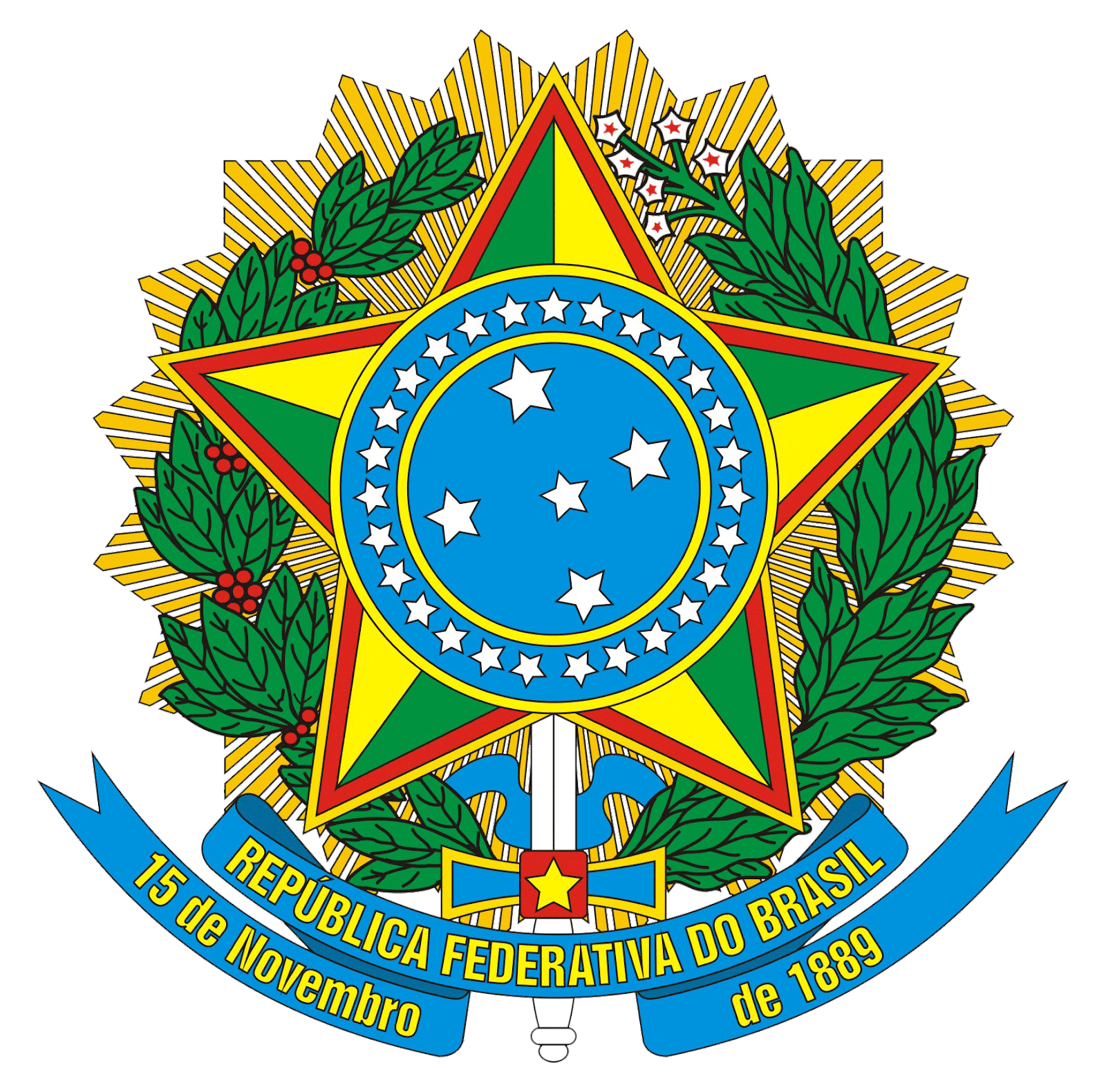 SERVIÇO PÚBLICO FEDERALADVOCACIA GERAL DA UNIÃOPROCURADORIA-GERAL FEDERALPROCURADORIA FEDERAL JUNTO À UNIVERSIDADE FEDERAL DE SANTA CATARINAGABINETE DO PROCURADOR-CHEFEPROGRAMA ESTRATÉGICO DE ADVOCACIA PREVENTIVAPLANO DE ENSINO1 Prof. M.E. Ivan Almeida de Azevedo. Advogado (OAB/SC 38490). Contador do Departamento de Auditoria Interna da UFSC. Graduado em Direito pela UNIVALI e em Ciências Contábeis pela UFSC. Mestre e especialista em Administração Universitária pela UFSC. Especialista em Economia de Empresas pela UFSC. Título do CursoO Controle Externo da Administração UniversitáriaProfessor (a)Prof. Me. Ivan Almeida de Azevedo1Eixo TemáticoAdvocacia PreventivaObjetivosPromover a segurança jurídica, visando a disseminação de conhecimentos sobre as funções do Controle Externo da Administração Universitária e as atividades exercidas pelo Ministério Público Federal (MPF), Conselho Nacional do Ministério Público (CNMP), Tribunal de Contas da União (TCU), Controladoria Geral da União (CGU), Advocacia Geral da União (AGU) e o Conselho Nacional de Justiça (CNJ).  O curso se propõe a contribuir com a incorporação de conhecimentos e habilidades jurídicas nas estratégias e ações cotidianas dos partícipes, a fim de mitigar e anular riscos jurídicos no desenvolvimento das atividades profissionais rotineiras.DescriçãoEste curso é parte integrante do Programa Estratégico de Advocacia Preventiva da Procuradoria Federal junto à Universidade Federal de Santa Catarina (PFUFSC), e realizado em parceria com a Escola de Gestores da Pró-Reitoria de Desenvolvimento e Gestão de Pessoas da Universidade Federal de Santa Catarina (PRODEGESP/UFSC) e a Escola da Advocacia-Geral da União em Santa Catarina (EAGU/SC). O curso tem o apoio do Conselho Nacional de Pesquisa e Pós-Graduação em Direito (CONPEDI) e do Programa de Pós-Graduação em Administração Universitária (PPGAU/UFSC).EmentaPrincípios Constitucionais da Administração Pública. 2. Controle da Administração Pública: Controle Interno e Controle Externo. 2.1 Conceitos, origens e fundamentos. 3. Sistemas de Controle Externo: análise comparativa internacional.  4. O Controle Externo e a Governança Pública das Instituições Federais de Ensino Superior. 4. O Sistema Anticorrupção Brasileiro. 4.1 O papel do Ministério Público Federal (MPF) e do Conselho Nacional do Ministério Público (CNMP).  4.2. O papel do Tribunal de Contas da União (TCU). 4.3. O papel da Controladoria Geral da União (CGU). 4.4 O papel da Advocacia-Geral da União (AGU).  O papel do Conselho Nacional de Justiça (CNJ). 5. O Monitoramento. 6. A Investigação. 7. A Responsabilização. 8. A sanção.Público-AlvoMembros da Advocacia-Geral da União. Servidores públicos em exercício nas Procuradorias Federais junto às autarquias e fundações de Santa Catarina. Gestores, professores e técnicos-administrativos de Instituições de Ensino Superior. Gestores e funcionários das fundações de apoio conveniadas com a Universidade Federal de Santa Catarina. Acadêmicos interessados nas temáticas de Controle Externo e Administração Universitária. Datas6 a 8 de novembro de 2018Horário9h às 12hCarga Horária9hLocalAuditório do Centro Socioeconômico da Universidade Federal de Santa CatarinaNúmero de Vagas100Período de Inscrições05/10/2018 a 02/11/2018Inscriçõeshttp://www.peap.paginas.ufsc.br/ CertificadosPara alunos com mais de 75% de frequência, serão emitidos certificados expedidos pela Escola da Advocacia-Geral da União.CoordenaçãoCoordenação Geral: Dr. Juliano Scherner Rossi – Procurador-Chefe da Procuradoria Federal junto à Universidade Federal de Santa CatarinaCoordenação Acadêmica: Viviane Regina da Silva – Administradora da Procuradoria Federal junto à Universidade Federal de Santa CatarinaCoordenação Técnica: Dra. Vânia Maria Bastos Faller – Procuradora Federal e Coordenadora da Escola da Advocacia-Geral da União em Santa CatarinaReferências BibliográficasTexto BaseMACHADO, M. R; PASCHOAL, B. Monitorar, investigar, responsabilizar e sancionar: a multiplicidade institucional em casos de corrupção. Novos Estudos, 2016, ano 104, p. 10-37, mar.Textos ComplementaresLESSA, S. J. Lei Anticorrupção: mecanismos de contenção, de repressão e de reparação (Lei nº 12.846/2013 e Decreto nº 8.420/2015). Belo Horizonte: Fórum, 2018.OLIVEIRA, G. H.J.; SOUSA, O. A. V. Controladoria-geral da união: uma agência anticorrupção? In: Controle da administração pública[S.l: s.n.], p. 406 ; 24 cm, 2017.PRADO,	M.	M; CARSON,	L.	Using	institutional multiplicity	 to  address corruption	 as	 a	 collective  action	 problem:	 lessons	 from	 the Brazilian	 case. The	Quarterly	Review	 of	Economics	and Finance,	 vol.	62,	 nov.	 2016,	 pp.	 56-65.	 Disponível em: < http://www.sciencedirect.com/science/article/pii/S1062976916300564>.MARQUES	 NETO,	 F.  A.;  PALMA,  J.	 B.	 Os  sete	impasses	do controle	da	administração	 pública 	no	Brasil. In PEREZ,	 M.  A.	; SOUZA, R. P.	 Controle	 da	 Administração	 Pública. Belo	Horizonte: Fórum, 2017.MEDAUAR,	 O.	 Controle	 da	 Administração  Pública.	 3ª	 ed. São	 Paulo:	 Revista	dos Tribunais.	2014.SUNDFELD,	C.	A.	Direito 	ao	Arbítrio  no Controle Externo da	Política?  Disponível em: https://jota.info/colunas/controle-publico/direito-aoarbitrio-no-controle-externo-da-politica-16022017